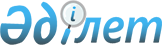 Панфилов аудандық мәслихатының 2020 жылғы 25 желтоқсандағы № 6-82-445 "Панфилов ауданының 2021-2023 жылдарға арналған бюджеті туралы" шешіміне өзгерістер енгізу туралыАлматы облысы Панфилов аудандық мәслихатының 2021 жылғы 15 қарашадағы № 7-12-64 шешімі. Қазақстан Республикасының Әділет министрлігінде 2021 жылы 23 қарашада № 25320 болып тіркелді
      Панфилов аудандық мәслихаты ШЕШТІ: 
      1. Панфилов аудандық мәслихатының "Панфилов ауданының 2021-2023 жылдарға арналған бюджеті туралы" 2020 жылғы 25 желтоқсандағы № 6-82-445 (Нормативтік құқықтық актілерді мемлекеттік тіркеу тізілімінде № 5850 болып тіркелген) шешіміне келесі өзгерістер енгізілсін:
      көрсетілген шешімнің 1-тармағы жаңа редакцияда баяндалсын: 
      "1. 2021-2023 жылдарға арналған аудандық бюджет тиісінше осы шешімнің 1, 2 және 3-қосымшаларына сәйкес, оның ішінде 2021 жылға келесі көлемдерде бекітілсін:
      1) кірістер 14 751 210 мың теңге, оның ішінде: 
      салықтық түсімдер 2 509 741 мың теңге; 
      салықтық емес түсімдер 23 309 мың теңге; 
      негізгі капиталды сатудан түсетін түсімдер 231 321 мың теңге; 
      трансферттер түсімі 11 986 839 мың теңге; 
      2) шығындар 15 348 792 мың теңге; 
      3) таза бюджеттік кредиттеу 84 750 мың теңге, оның ішінде: 
      бюджеттік кредиттер 117 679 мың теңге; 
      бюджеттік кредиттерді өтеу 32 929 мың теңге; 
      4) қаржы активтерімен операциялар бойынша сальдо 0 теңге, оның ішінде: 
      қаржы активтерін сатып алу 0 теңге; 
      мемлекеттің қаржы активтерін сатудан түсетін түсімдер 0 теңге; 
      5) бюджет тапшылығы (профициті) (-) 682 332 мың теңге; 
      6) бюджет тапшылығын қаржыландыру (профицитін пайдалану) 682 332 мың теңге, оның ішінде:
      қарыздар түсімі 117 679 мың теңге; 
      қарыздарды өтеу 68 820 мың теңге; 
      бюджет қаражатының пайдаланылатын қалдықтары 633 473 мың теңге.".
      5-тармақтағы:
      "67 676" саны "65 747" санына ауыстырылсын. 
      2. Көрсетілген шешімнің 1-қосымшасы осы шешімнің қосымшасына сәйкес жаңа редакцияда баяндалсын. 
      3. Осы шешім 2021 жылдың 1 қаңтарынан бастап қолданысқа енгізіледі. 2021 жылға арналған аудандық бюджет 
					© 2012. Қазақстан Республикасы Әділет министрлігінің «Қазақстан Республикасының Заңнама және құқықтық ақпарат институты» ШЖҚ РМК
				
      Панфилов аудандық мәслихатының хатшысы

Е. Шокпаров
Панфилов аудандық мәслихатының 2021 жылғы 15 қарашадағы № 7-12-64 шешіміне қосымшаПанфилов аудандық мәслихатының 2020 жылғы 25 желтоқсандағы № 6-82-445 шешіміне 1-қосымша
Санаты
Санаты
Санаты
Санаты
Сомасы (мың теңге) 
Сыныбы
Сыныбы
Сыныбы
Сомасы (мың теңге) 
Кіші сыныбы
Кіші сыныбы
Сомасы (мың теңге) 
Атауы
Сомасы (мың теңге) 
1
2
3
4
5
1. Кірістер
14 751 210
1
Салықтық түсімдер
2 509 741
01
Табыс салығы
473 989
1
Корпоративтік табыс салығы
473 989
04
Меншікке салынатын салықтар
1 956 735
1
Мүлікке салынатын салықтар
1 956 135
5
Бірыңғай жер салығы
600
05
Тауарларға, жұмыстарға және қызметтерге салынатын ішкі салықтар
40 858
2
Акциздер
13 215
4
Кәсіпкерлік және кәсіби қызметті жүргізгені үшін алынатын алымдар
27 643
08
Заңдық маңызы бар іс-әрекеттерді жасағаны және (немесе) оған уәкілеттігі бар мемлекеттік органдар немесе лауазымды адамдар құжаттар бергені үшін алынатын міндетті төлемдер
38 159
1
Мемлекеттік баж
38 159
2
Салықтық емес түсімдер
23 309
01
Мемлекеттік меншіктен түсетін кірістер
14 680
5
Мемлекет меншігіндегі мүлікті жалға беруден түсетін кірістер
14 528
7
Мемлекеттік бюджеттен берілген кредиттер бойынша сыйақылар
152
03
Мемлекеттік бюджеттен қаржыландырылатын мемлекеттік мекемелер ұйымдастыратын мемлекеттік сатып алуды өткізуден түсетін ақша түсімдері 
525
1
Мемлекеттік бюджеттен қаржыландырылатын мемлекеттік мекемелер ұйымдастыратын мемлекеттік сатып алуды өткізуден түсетін ақша түсімдері 
525
04
Мемлекеттік бюджеттен қаржыландырылатын, сондай-ақ Қазақстан Республикасы Ұлттық Банкінің бюджетінен (шығыстар сметасынан) ұсталатын және қаржыландырылатын мемлекеттік мекемелер салатын айыппұлдар, өсімпұлдар, санкциялар, өндіріп алулар
838
1
Мұнай секторы ұйымдарынан және Жәбірленушілерге өтемақы қорына түсетін түсімдерді қоспағанда, мемлекеттік бюджеттен қаржыландырылатын, сондай-ақ Қазақстан Республикасы Ұлттық Банкінің бюджетінен (шығыстар сметасынан) ұсталатын және қаржыландырылатын мемлекеттік мекемелер салатын айыппұлдар, өсімпұлдар, санкциялар, өндіріп алулар
838
06
Басқа да салықтық емес түсiмдер
7 266
1
Басқа да салықтық емес түсiмдер
7 266
3
Негізгі капиталды сатудан түсетін түсімдер
231 321
01
Мемлекеттік мекемелерге бекітілген мемлекеттік мүлікті сату
13 735
1
Мемлекеттік мекемелерге бекітілген мемлекеттік мүлікті сату
13 735
03
Жерді және материалдық емес активтерді сату 
217 586
1
Жерді сату
122 814
2
Материалдық емес активтерді сату 
94 772
4
Трансферттердің түсімдері
11 986 839
01
Төмен тұрған мемлекеттiк басқару органдарынан трансферттер 
218 285
3
Аудандық маңызы бар қалалардың, ауылдардың, кенттердің, ауылдық округтардың бюджеттерінен трансферттер
218 285
02
Мемлекеттік басқарудың жоғары тұрған органдарынан түсетін трансферттер
11 768 554
2
Облыстық бюджеттен түсетін трансферттер 
11 768 554
Функционалдық топ
Функционалдық топ
Функционалдық топ
Функционалдық топ
Функционалдық топ
Сомасы (мың теңге)
Функционалдық кіші топ
Функционалдық кіші топ
Функционалдық кіші топ
Функционалдық кіші топ
Сомасы (мың теңге)
Бюджеттік бағдарламалардың әкімшісі
Бюджеттік бағдарламалардың әкімшісі
Бюджеттік бағдарламалардың әкімшісі
Сомасы (мың теңге)
Бюджеттік бағдарлама
Бюджеттік бағдарлама
Сомасы (мың теңге)
Атауы
Сомасы (мың теңге)
1
2
3
4
5
6
2. Шығындар
15 348 792
01
Жалпы сипаттағы мемлекеттiк қызметтер
588 903
1
Мемлекеттiк басқарудың жалпы функцияларын орындайтын өкiлдi, атқарушы және басқа органдар
512 592
112
Аудан (облыстық маңызы бар қала) мәслихатының аппараты
30 127
001
Аудан (облыстық маңызы бар қала) мәслихатының қызметін қамтамасыз ету жөніндегі қызметтер
29 579
003
Мемлекеттік органның күрделі шығыстары
548
122
Аудан (облыстық маңызы бар қала) әкімінің аппараты
482 465
001
Аудан (облыстық маңызы бар қала) әкімінің қызметін қамтамасыз ету жөніндегі қызметтер
196 994
003
Мемлекеттік органның күрделі шығыстары
13 000
113
Төменгі тұрған бюджеттерге берілетін нысаналы ағымдағы трансферттер
272 471
2
Қаржылық қызмет
37 636
452
Ауданның (облыстық маңызы бар қаланың) қаржы бөлімі
37 636
001
Ауданның (облыстық маңызы бар қаланың) бюджетін орындау және коммуналдық меншігін басқару саласындағы мемлекеттік саясатты іске асыру жөніндегі қызметтер
30 357
003
Салық салу мақсатында мүлікті бағалауды жүргізу
2 751
010
Жекешелендіру, коммуналдық меншікті басқару, жекешелендіруден кейінгі қызмет және осыған байланысты дауларды реттеу 
3 624
018
Мемлекеттік органның күрделі шығыстары
904
5
Жоспарлау және статистикалық қызмет
38 675
453
Ауданның (облыстық маңызы бар қаланың) экономика және бюджеттік жоспарлау бөлімі
38 675
001
Экономикалық саясатты, мемлекеттік жоспарлау жүйесін қалыптастыру және дамыту саласындағы мемлекеттік саясатты іске асыру жөніндегі қызметтер
38 675
02
Қорғаныс
37 583
1
Әскери мұқтаждар
17 704
122
Аудан (облыстық маңызы бар қала) әкімінің аппараты
17 704
005
Жалпыға бірдей әскери міндетті атқару шеңберіндегі іс-шаралар
17 704
2
Төтенше жағдайлар жөнiндегi жұмыстарды ұйымдастыру
19 879
122
Аудан (облыстық маңызы бар қала) әкімінің аппараты
19 879
007
Аудандық (қалалық) ауқымдағы дала өрттерінің, сондай-ақ мемлекеттік өртке қарсы қызмет органдары құрылмаған елдi мекендерде өрттердің алдын алу және оларды сөндіру жөніндегі іс-шаралар
19 879
03
Қоғамдық тәртіп, қауіпсіздік, құқықтық, сот, қылмыстық-атқару қызметі
11 775
9
Қоғамдық тәртіп және қауіпсіздік саласындағы басқа да қызметтер
11 775
485
Ауданның (облыстық маңызы бар қаланың) жолаушылар көлігі және автомобиль жолдары бөлімі
11 775
021
Елдi мекендерде жол қозғалысы қауiпсiздiгін қамтамасыз ету
11 775
06
Әлеуметтiк көмек және әлеуметтiк қамсыздандыру
2 677 054
1
Әлеуметтiк қамсыздандыру
911 638
451
Ауданның (облыстық маңызы бар қаланың) жұмыспен қамту және әлеуметтік бағдарламалар бөлімі
911 638
005
Мемлекеттік атаулы әлеуметтік көмек 
911 638
2
Әлеуметтiк көмек
1 684 832
451
Ауданның (облыстық маңызы бар қаланың) жұмыспен қамту және әлеуметтік бағдарламалар бөлімі
1 684 832
002
Жұмыспен қамту бағдарламасы
1 136 872
004
Ауылдық жерлерде тұратын денсаулық сақтау, білім беру, әлеуметтік қамтамасыз ету, мәдениет, спорт және ветеринар мамандарына отын сатып алуға Қазақстан Республикасының заңнамасына сәйкес әлеуметтік көмек көрсету
41 247
007
Жергілікті өкілетті органдардың шешімі бойынша мұқтаж азаматтардың жекелеген топтарына әлеуметтік көмек
48 871
010
Үйден тәрбиеленіп оқытылатын мүгедек балаларды материалдық қамтамасыз ету
9 743
014
Мұқтаж азаматтарға үйде әлеуметтiк көмек көрсету
122 408
017
Оңалтудың жеке бағдарламасына сәйкес мұқтаж мүгедектердi мiндеттi гигиеналық құралдармен қамтамасыз ету, қозғалуға қиындығы бар бірінші топтағы мүгедектерге жеке көмекшінің және есту бойынша мүгедектерге қолмен көрсететiн тіл маманының қызметтерін ұсыну
260 607
023
Жұмыспен қамту орталықтарының қызметін қамтамасыз ету
65 084
9
Әлеуметтiк көмек және әлеуметтiк қамтамасыз ету салаларындағы өзге де қызметтер
80 584
451
Ауданның (облыстық маңызы бар қаланың) жұмыспен қамту және әлеуметтік бағдарламалар бөлімі
74 484
001
Жергілікті деңгейде халық үшін әлеуметтік бағдарламаларды жұмыспен қамтуды қамтамасыз етуді іске асыру саласындағы мемлекеттік саясатты іске асыру жөніндегі қызметтер 
59 332
011
Жәрдемақыларды және басқа да әлеуметтік төлемдерді есептеу, төлеу мен жеткізу бойынша қызметтерге ақы төлеу
10 552
021
Мемлекеттік органның күрделі шығыстары 
500
050
Қазақстан Республикасында мүгедектердің құқықтарын қамтамасыз етуге және өмір сүру сапасын жақсарту
4 100
487
Ауданның (облыстық маңызы бар қаланың) тұрғын үй-коммуналдық шаруашылық және тұрғын үй инспекциясы бөлімі
6 100
094
Әлеуметтік көмек ретінде тұрғын үй сертификаттарын беру 
6 000
097
Сенім білдірілген агенттің тұрғын үй сертификаттарын беру бойынша (бюджеттік кредит түріндегі әлеуметтік қолдау) қызметтеріне ақы төлеу
100
07
Тұрғын үй-коммуналдық шаруашылық
3 738 291
1
Тұрғын үй шаруашылығы
3 655 171
463
Ауданның (облыстық маңызы бар қаланың) жер қатынастары бөлімі
30 690
016
Мемлекет мұқтажы үшін жер учаскелерін алу
30 690
467
Ауданның (облыстық маңызы бар қаланың) құрылыс бөлімі
3 127 538
003
Коммуналдық тұрғын үй қорының тұрғын үйін жобалау және (немесе) салу, реконструкциялау
1 556 547
004
Инженерлік-коммуникациялық инфрақұрылымды жобалау, дамыту және (немесе) жайластыру
1 570 991
487
Ауданның (облыстық маңызы бар қаланың) тұрғын үй-коммуналдық шаруашылық және тұрғын үй инспекциясы бөлімі
496 943
001
Тұрғын үй-коммуналдық шаруашылық және тұрғын үй қоры саласында жергілікті деңгейде мемлекеттік саясатты іске асыру бойынша қызметтер
28 325
003
Мемлекеттік органның күрделі шығыстары
550
032
Ведомстволық бағыныстағы мемлекеттік мекемелер мен ұйымдардың күрделі шығыстары
216 214
033
Инженерлік-коммуникациялық инфрақұрылымды жобалау, дамыту және (немесе) жайластыру
26 812
113
Төменгі тұрған бюджеттерге берілетін нысаналы ағымдағы трансферттер
225 042
2
Коммуналдық шаруашылық
38 068
487
Ауданның (облыстық маңызы бар қаланың) тұрғын үй-коммуналдық шаруашылық және тұрғын үй инспекциясы бөлімі
38 068
016
Сумен жабдықтау және су бұру жүйесінің жұмыс істеуі
1 458
029
Сумен жабдықтау және су бұру жүйелерін дамыту
36 610
3
Елді-мекендерді көркейту
45 052
487
Ауданның (облыстық маңызы бар қаланың) тұрғын үй-коммуналдық шаруашылық және тұрғын үй инспекциясы бөлімі
45 052
025
Елдi мекендердегі көшелердi жарықтандыру
14 494
030
Елді мекендерді абаттандыру және көгалдандыру
30 558
08
Мәдениет, спорт, туризм және ақпараттық кеңістiк
510 254
1
Мәдениет саласындағы қызмет
307 232
455
Ауданның (облыстық маңызы бар қаланың) мәдениет және тілдерді дамыту бөлімі
307 232
003
Мәдени-демалыс жұмысын қолдау
307 232
2
Спорт
25 009
465
Ауданның (облыстық маңызы бар қаланың) дене шынықтыру және спорт бөлімі 
25 009
001
Жергілікті деңгейде дене шынықтыру және спорт саласындағы мемлекеттік саясатты іске асыру жөніндегі қызметтер
11 648
004
Мемлекеттік органның күрделі шығыстары
500
006
Аудандық (облыстық маңызы бар қалалық) деңгейде спорттық жарыстар өткiзу
4 539
007
Әртүрлi спорт түрлерi бойынша аудан (облыстық маңызы бар қала) құрама командаларының мүшелерiн дайындау және олардың облыстық спорт жарыстарына қатысуы
8 322
3
Ақпараттық кеңiстiк
109 155
455
Ауданның (облыстық маңызы бар қаланың) мәдениет және тілдерді дамыту бөлімі
91 047
006
Аудандық (қалалық) кiтапханалардың жұмыс iстеуi
89 965
007
Мемлекеттiк тiлдi және Қазақстан халқының басқа да тiлдерін дамыту
1 082
456
Ауданның (облыстық маңызы бар қаланың) ішкі саясат бөлімі
18 108
002
Мемлекеттік ақпараттық саясат жүргізу жөніндегі қызметтер
18 108
9
Мәдениет, спорт, туризм және ақпараттық кеңiстiктi ұйымдастыру жөнiндегi өзге де қызметтер
68 858
455
Ауданның (облыстық маңызы бар қаланың) мәдениет және тілдерді дамыту бөлімі
47 459
001
Жергілікті деңгейде тілдерді және мәдениетті дамыту саласындағы мемлекеттік саясатты іске асыру жөніндегі қызметтер
15 767
032
Ведомстволық бағыныстағы мемлекеттік мекемелер мен ұйымдардың күрделі шығыстары
31 692
456
Ауданның (облыстық маңызы бар қаланың) ішкі саясат бөлімі
21 399
001
Жергілікті деңгейде ақпарат, мемлекеттілікті нығайту және азаматтардың әлеуметтік сенімділігін қалыптастыру саласында мемлекеттік саясатты іске асыру жөніндегі қызметтер
21 034
006
Мемлекеттік органның күрделі шығыстары
365
09
Отын-энергетика кешенi және жер қойнауын пайдалану
9 187
1
Отын және энергетика
9 187
487
Ауданның (облыстық маңызы бар қаланың) тұрғын үй-коммуналдық шаруашылық және тұрғын үй инспекциясы бөлімі
9 187
009
Жылу-энергетикалық жүйені дамыту
9 187
10
Ауыл, су, орман, балық шаруашылығы, ерекше қорғалатын табиғи аумақтар, қоршаған ортаны және жануарлар дүниесін қорғау, жер қатынастары
71 520
1
Ауыл шаруашылығы
27 519
462
Ауданның (облыстық маңызы бар қаланың) ауыл шаруашылығы бөлімі
27 519
001
Жергілікті деңгейде ауыл шаруашылығы саласындағы мемлекеттік саясатты іске асыру жөніндегі қызметтер
27 321
006
Мемлекеттік органның күрделі шығыстары
198
6
Жер қатынастары
25 168
463
Ауданның (облыстық маңызы бар қаланың) жер қатынастары бөлімі
25 168
001
Аудан (облыстық маңызы бар қала) аумағында жер қатынастарын реттеу саласындағы мемлекеттік саясатты іске асыру жөніндегі қызметтер
21 299
006
Аудандардың, облыстық маңызы бар, аудандық маңызы бар қалалардың, кенттердiң, ауылдардың, ауылдық округтердiң шекарасын белгiлеу кезiнде жүргiзiлетiн жерге орналастыру
3 455
007
Мемлекеттік органның күрделі шығыстары
414
9
Ауыл, су, орман, балық шаруашылығы, қоршаған ортаны қорғау және жер қатынастары саласындағы басқа да қызметтер
18 833
453
Ауданның (облыстық маңызы бар қаланың) экономика және бюджеттік жоспарлау бөлімі
18 833
099
Мамандарға әлеуметтік қолдау көрсету жөніндегі шараларды іске асыру
18 833
11
Өнеркәсіп, сәулет, қала құрылысы және құрылыс қызметі
47 734
2
Сәулет, қала құрылысы және құрылыс қызметі
47 734
467
Ауданның (облыстық маңызы бар қаланың) құрылыс бөлімі
28 310
001
Жергілікті деңгейде құрылыс саласындағы мемлекеттік саясатты іске асыру жөніндегі қызметтер
27 810
017
Мемлекеттік органның күрделі шығыстары
500
468
Ауданның (облыстық маңызы бар қаланың) сәулет және қала құрылысы бөлімі
19 424
001
Жергілікті деңгейде сәулет және қала құрылысы саласындағы мемлекеттік саясатты іске асыру жөніндегі қызметтер
19 424
12
Көлiк және коммуникация
453 326
1
Автомобиль көлiгi
431 624
485
Ауданның (облыстық маңызы бар қаланың) жолаушылар көлігі және автомобиль жолдары бөлімі
431 624
023
Автомобиль жолдарының жұмыс істеуін қамтамасыз ету
118 361
045
Аудандық маңызы бар автомобиль жолдарын және елді-мекендердің көшелерін күрделі және орташа жөндеу
313 263
9
Көлiк және коммуникациялар саласындағы өзге де қызметтер
21 702
485
Ауданның (облыстық маңызы бар қаланың) жолаушылар көлігі және автомобиль жолдары бөлімі
21 702
001
Жергілікті деңгейде жолаушылар көлігі және автомобиль жолдары саласындағы мемлекеттік саясатты іске асыру жөніндегі қызметтер
21 202
003
Мемлекеттік органның күрделі шығыстары
500
13
Басқалар
351 936
3
Кәсiпкерлiк қызметтi қолдау және бәсекелестікті қорғау
17 879
469
Ауданның (облыстық маңызы бар қаланың) кәсіпкерлік бөлімі
17 879
001
Жергілікті деңгейде кәсіпкерлікті дамыту саласындағы мемлекеттік саясатты іске асыру жөніндегі қызметтер
17 479
004
Мемлекеттік органның күрделі шығыстары
400
9
Басқалар
334 057
452
Ауданның (облыстық маңызы бар қаланың) қаржы бөлімі
65 747
012
Ауданның (облыстық маңызы бар қаланың) жергілікті атқарушы органының резерві 
65 747
485
Ауданның (облыстық маңызы бар қаланың) жолаушылар көлігі және автомобиль жолдары бөлімі
119 621
052
"Ауыл-Ел бесігі" жобасы шеңберінде ауылдық елді мекендердегі әлеуметтік және инженерлік инфрақұрылым бойынша іс-шараларды іске асыру
119 621
487
Ауданның (облыстық маңызы бар қаланың) тұрғын үй-коммуналдық шаруашылық және тұрғын үй инспекциясы бөлімі
148 689
079
"Ауыл-Ел бесігі" жобасы шеңберінде ауылдық елді мекендердегі әлеуметтік және инженерлік инфрақұрылымдарды дамыту
148 689
14
Борышқа қызмет көрсету
131 373
1
Борышқа қызмет көрсету
131 373
452
Ауданның (облыстық маңызы бар қаланың) қаржы бөлімі
131 373
013
Жергілікті атқарушы органдардың облыстық бюджеттен қарыздар бойынша сыйақылар мен өзге де төлемдерді төлеу бойынша борышына қызмет көрсету
131 373
15
Трансферттер
6 719 856
1
Трансферттер
6 719 856
452
Ауданның (облыстық маңызы бар қаланың) қаржы бөлімі
6 719 856
006
Нысаналы пайдаланылмаған (толық пайдаланылмаған) трансферттерді қайтару
264 656
024
Заңнаманы өзгертуге байланысты жоғары тұрған бюджеттің шығындарын өтеуге төменгі тұрған бюджеттен ағымдағы нысаналы трансферттер
6 243 080
038
Субвенциялар
199 084
039
Заңнаманың өзгеруіне байланысты жоғары тұрған бюджеттен төмен тұрған бюджеттерге өтемақыға берілетін ағымдағы нысаналы трансферттер
13 036
3. Таза бюджеттік кредиттеу
84 750
Бюджеттік кредиттер
117 679
06
Әлеуметтiк көмек және әлеуметтiк қамсыздандыру
4 000
9
Әлеуметтiк көмек және әлеуметтiк қамтамасыз ету салаларындағы өзге де қызметтер
4 000
487
Ауданның (облыстық маңызы бар қаланың) тұрғын үй-коммуналдық шаруашылық және тұрғын үй инспекциясы бөлімі
4 000
095
Әлеуметтік қолдау ретінде тұрғын үй сертификаттарын беру үшін бюджеттік кредиттер
4 000
10
Ауыл, су, орман, балық шаруашылығы, ерекше қорғалатын табиғи аумақтар, қоршаған ортаны және жануарлар дүниесін қорғау, жер қатынастары
113 679
9
Ауыл, су, орман, балық шаруашылығы, қоршаған ортаны қорғау және жер қатынастары саласындағы басқа да қызметтер
113 679
453
Ауданның (облыстық маңызы бар қаланың) экономика және бюджеттік жоспарлау бөлімі
113 679
006
Мамандарды әлеуметтік қолдау шараларын іске асыру үшін бюджеттік кредиттер
113 679
Санаты
Санаты
Санаты
Санаты
Сомасы (мың теңге) 
Сыныбы
Сыныбы
Сыныбы
Сомасы (мың теңге) 
Ішкі сыныбы
Ішкі сыныбы
Сомасы (мың теңге) 
Атауы
Сомасы (мың теңге) 
1
2
3
4
5
5
Бюджеттік кредиттерді өтеу
32 929
01
Бюджеттік кредиттерді өтеу
32 929
1
Мемлекеттік бюджеттен берілген бюджеттік кредиттерді өтеу
32 929
Функционалдық топ
Функционалдық топ
Функционалдық топ
Функционалдық топ
Функционалдық топ
Сомасы (мың теңге)
Функционалдық кіші топ
Функционалдық кіші топ
Функционалдық кіші топ
Функционалдық кіші топ
Сомасы (мың теңге)
Бюджеттік бағдарламалардың әкімшісі
Бюджеттік бағдарламалардың әкімшісі
Бюджеттік бағдарламалардың әкімшісі
Сомасы (мың теңге)
Бюджеттік бағдарлама
Бюджеттік бағдарлама
Сомасы (мың теңге)
Атауы
Сомасы (мың теңге)
1
2
3
4
5
6
4. Қаржы активтерімен операциялар бойынша сальдо
0
Санаты
Санаты
Санаты
Санаты
Сомасы (мың теңге) 
Сыныбы
Сыныбы
Сыныбы
Сомасы (мың теңге) 
Ішкі сыныбы
Ішкі сыныбы
Сомасы (мың теңге) 
Атауы
Сомасы (мың теңге) 
1
2
3
4
5
Мемлекеттің қаржы активтерін сатудан түсетін түсімдер
0
Санаты
Санаты
Санаты
Санаты
Сомасы (мың теңге) 
Сыныбы
Сыныбы
Сыныбы
Сомасы (мың теңге) 
Ішкі сыныбы
Ішкі сыныбы
Сомасы (мың теңге) 
Атауы
Сомасы (мың теңге) 
1
2
3
4
5
5. Бюджет тапшылығы (профициті)
-682 332
6. Бюджет тапшылығын қаржыландыру (профицитін пайдалану)
682 332
7
Қарыздар түсімі
117 679
01
Мемлекеттік ішкі қарыздар 
117 679
2
Қарыз алу келісімшарттары
117 679
8
Бюджет қаражаттарының пайдаланылатын қалдықтары
633 473
01
Бюджет қаражаты қалдықтары
633 473
1
Бюджет қаражатының бос қалдықтары
633 473
Функционалдық топ
Функционалдық топ
Функционалдық топ
Функционалдық топ
Функционалдық топ
Сомасы (мың теңге)
Функционалдық кіші топ
Функционалдық кіші топ
Функционалдық кіші топ
Функционалдық кіші топ
Сомасы (мың теңге)
Бюджеттік бағдарламалардың әкімшісі
Бюджеттік бағдарламалардың әкімшісі
Бюджеттік бағдарламалардың әкімшісі
Сомасы (мың теңге)
Бюджеттік бағдарлама
Бюджеттік бағдарлама
Сомасы (мың теңге)
Атауы
Сомасы (мың теңге)
1
2
3
4
5
6
16
Қарыздарды өтеу
68 820
1
Қарыздарды өтеу
68 820
452
Ауданның (облыстық маңызы бар қаланың) қаржы бөлімі
68 820
008
Жергілікті атқарушы органның жоғары тұрған бюджет алдындағы борышын өтеу
32 929
021
Жергілікті бюджеттен бөлінген пайдаланылмаған бюджеттік кредиттерді қайтару
35 891